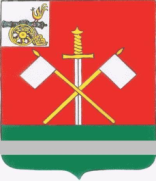 СМОЛЕНСКАЯ ОБЛАСТЬМОНАСТЫРЩИНСКИЙ РАЙОННЫЙ СОВЕТ ДЕПУТАТОВР Е Ш Е Н И Еот 30 января 2019 года						№ 5		  Об отчете начальника пункта полиции по Монастырщинскому району МО МВД России «Починковский» Антонова Г.В. о деятельности пункта полиции по Монастырщинскому району за 2018 год  На основании статьи 8 Федерального закона от 07.02.2011 года № 3-ФЗ «О полиции», заслушав и обсудив отчет начальника пункта полиции по Монастырщинскому району МО МВД России «Починковский» Антонова Геннадия Викторовича о деятельности пункта полиции по Монастырщинскому району за 2018 год, Монастырщинский районный Совет депутатовРЕШИЛ:1. Отчет начальника пункта полиции по Монастырщинскому району МО МВД России «Починковский» Антонова Г. В. о деятельности пункта полиции по Монастырщинскому району за 2018 год принять к сведению. 2. Настоящее решение вступает в силу со дня его подписания и подлежит официальному опубликованию.Глава муниципального образования	Председатель«Монастырщинский район»	Монастырщинского районногоСмоленской области 	Совета депутатов 	                      В.Б. Титов					  П.А. СчастливыйПриложение к решению Монастырщинского районного Совета депутатовот 30.01.2019 № 5Отчето деятельности пункта полиции по Монастырщинскому району МО МВД России «Починковский» за 2018 год Криминогенная характеристика районаЗа 2018 год на территории Монастырщинского района количество зарегистрированных заявлений, сообщений и иной информации о происшествиях снизилась на 15,5% (с 1451 до 1226).Почти по каждому восемнадцатому сообщению принято решение о возбуждении уголовного дела, а по каждому второму отказано в возбуждении уголовного дела. Всего возбуждено 70 уголовных дел (-15%) и вынесено 561 постановлений об отказе в возбуждении уголовного дела (-15%).За отчетный период 2018 года было возбуждено 9 уголовных дел при отмене постановлений об отказе в возбуждении уголовного дела (из них: 6 по инициативе прокуратуры, 3 - ОВД), за аналогичный период 2017 года – 7 уголовных дел (из них: 5 по инициативе прокуратуры, 2 - ОВД).В соответствии с совместным приказом генеральной прокуратуры и МВД России №80/725–2006 особое внимание уделяется принятию решений по сообщениям о происшествиях в течение 3–х суток с момента регистрации. Однако за  2018 год в первые трое суток рассмотрено лишь 520 (АППГ – 633) сообщений и заявлений о преступлениях, что составило 67% в числе всех рассмотренных (АППГ – 70,6 %).  За 12 месяцев 2018 года на территории Монастырщинского района было зарегистрировано  83 преступления (снижение на 13,5%, АППГ - 96).Из общего числа преступлений 13 тяжких и особо тяжких (снижение на 7,1 %, АППГ-14), и  преступления небольшой и средней тяжести – 70 (АППГ – 82, снижение на 14,6%). За отчетный период 2018 года в общественных местах было совершено 16 преступлений, что выше на 14,3 % АППГ (14). Также возросло количество преступлений, совершенных в состоянии алкогольного опьянения возросло на 10,3% (с 29 до 32).Количество зарегистрированных преступлений, следствие по которым обязательно возросло на 6,1% (с 33 до 35), а следствие, по которым необязательно снизилось на 23,8% (с 63 до 48).За истекший период 2018 года зарегистрировано 31 преступление против собственности, что ниже на 10,7% АППГ (28), что составляет 37,3% от общего количества преступлений. Большую часть преступлений против собственности составляют кражи – 27 (АППГ – 21, +28,6%), из них 6 с незаконным проникновением в жилище (на 50% больше АППГ - 4). Приведенные данные свидетельствуют о проведении в целях снижение количества совершаемых краж, в том числе квартирных на территории Монастырщинского района профилактической работы и мероприятий. За 2018 год на территории Монастырщинского района зарегистрирован 1 факт грабежа (АППГ – 2, -50%). Фактов разбоя на территории Монастырщинского района за отчетный период не зарегистрировано, АППГ – 1 (-100%).За январь-декабрь 2018 года зарегистрировано 18 преступлений против личности, что на уровне с АППГ, что составляет 21,7% от общего количества преступлений, из них 4 –факта причинения тяжкого вреда здоровью на территории Монастырщинского района (АППГ – 1, рост на 300%). Приведенные статистические данные свидетельствует о том, что качество профилактической работы в жилом секторе в отчетном периоде является средним, число выявленных преступлений превентивного характера ниже на 40,5% уровня аналогичного периода 2017 года (с 37 до 22), количество угроз убийством снизилось на 20% (с 15 до 12), фактов побоев на территории Монастырщинского района, как и за АППГ не выявлено.Состояние борьбы с преступностью1. Защита экономики от преступных посягательствЗа январь-декабрь 2018 года ОП по Монастырщинскому району зарегистрировано 2 преступления экономической направленности (категории тяжких и особо тяжких преступлений, из них: 1 – фальшивомонетничество, 1 мошенничество экономической направленности), что на 100% выше показателя 2017 года (АППГ - 1).2. Борьба с незаконным оборотом оружия   За отчетный период 2018 года на территории Монастырщинского района зарегистрировано 4 преступления, связанных с незаконным оборотом оружия (АППГ- 8, снижение на 50%) и 3 преступления с применением оружия (рост на 200%,  АППГ-1). 3. Борьба с незаконным оборотом наркотиковЗа 12 месяца 2018 года в Монастырщинском районе было выявлено 1 преступление, связанное с наркотиками (снижение на 80%, АППГ - 5), фактов сбыта не выявлено (снижение на 100%, АППГ - 3).  4. Раскрытие и расследование преступлений        Количество расследованных преступлений снизилось  на 15,7 % и составило 70 (АППГ – 83) , из них преступлений следствие по которым  обязательно 26 (на уровне с АППГ) и следствие по которым не обязательно - 44 (АППГ – 54, снижение на 22,8%). За январь-декабрь 2018 года  расследовано 22 преступлений против собственности, что на 37,5% больше чем за аналогичный период 2016 года – 16. Расследовано 20 преступлений  против личности (АППГ – 17, снижение на 17,6%).	Нагрузка по раскрытым преступлениям снизилась, как на участкового уполномоченного полиции ПП по Монастырщинскому району с 9 до 8,2% (на 0,8%, по области 6,02%), так и на оперуполномоченного ПП снизилась с 12,5 до 10,5% (на 2%, по области 11,62%).  По итогам работы за  2018 год количество приостановленных расследованием преступлений на уровне показателя аналогичного периода 2017 года - 15 преступлений, из них: 7 – краж (-22,2%), 1 – мошенничество (-66,7%) и по 1 –фальшивомонетничество, незаконный оборот оружия, мошенничество  экономической направленности. По итогам работы за 2018 год не раскрытых преступлений против личности в ПП по Монастырщинскому району не имеется, и раскрываемость по данным преступлениям - 100%.Социально-демографическая характеристика преступников.За истекший период 2018 года лицами, не достигшими 18-летнего возраста, совершено 1 преступление (АППГ – 0, +100%).Лицами,  ранее совершавшими преступления, совершено 46 преступлений (АППГ – 41, снижение на 12,2%), удельный вес 65,7%  или почти каждое второе преступление.Количество преступлений, совершенных лицами в состоянии опьянения – 32 (АППГ – 29, рост на 10,3%), удельный вес от числа расследованных составил 45,7% или почти каждое 3–е преступление. За  12 месяцев 2018 года  было установлено 65 лиц, совершивших преступления на территории Монастырщинского района (АППГ – 79, -17,7%), из них: 9 женщин (АППГ – 14, -35,7%), что составляет 13,8%; 46 - лиц, которые нигде не работают и не учатся, таким образом, на долю лиц без постоянного источника дохода приходится 70,8% всех преступлений.Результаты деятельности ПП по Монастырщинскому району за 2018 годПоложительные моменты:На 4,9% выше раскрываемость тяжких и особо тяжких преступлений общеуголовной направленности с 76,9% до 81,8%На 1,6% возросла раскрываемость преступлений без предварительного расследования с 86,4% до 88%.На 17% выше раскрываемость краж с 57,1% до 74,1%.100% раскрываемость грабежей.Раскрываемость фактов мошенничества возросла с 0 до 50%.На 20% выше раскрываемость преступлений, связанных с НОН с 80% до 100%.На 8,3% возросла раскрываемость краж, с проникновением в жилище с 75% до 83,3%100% раскрываемость преступлений против личности.100% раскрываемость преступлений превентивных составов.На 100% рост выявленных преступлений экономической направленности с 1 до 2.Отрицательные моменты:На 2,3% ниже общая раскрываемость преступлений с 84,7%  до 82,4 %.На 2,2% ниже раскрываемость тяжких и особо тяжких преступлений с 71.4% до 69,2%.На 2,2% ниже раскрываемость преступлений небольшой и средней тяжести с 86,9до 84,7 %.На 15,7% меньше раскрыто преступлений с 83 до 70.На 14,3% рост количества преступлений совершенных в общественных местах с 14до 16, из них на улице 11 (АППГ – 8, +37,5%).На 7% ниже раскрываемость преступлений с предварительным расследованием с 81,3% до 74,3%.На 80% меньше выявлено преступлений связанных с незаконным оборотом наркотиков с 5 до 1Снижение на 100% выявление фактов сбыта наркотических средств с 3 до 0.На 40,5% снизилось количество преступлений превентивных составов с 37 до 22. На 12,2% рост преступлений совершивших лицами ранее совершавшими с 41 до 46.На 12,5% ниже раскрываемость преступлений связанных с незаконным оборотом оружия со 87,5 до 75%.На 10,3% рост преступлений совершенных лицами в состоянии      алкогольного опьянения с 29 до 32.На 20% меньше выявлено фактов угрозы убийством с 15 до 12.Рост на 400% преступлений с использование оружия (имит. их устройств) с 1 до 5, в том числе на 200% огнестрельного оружия (ВУ, ВВ) с 1 до 3.